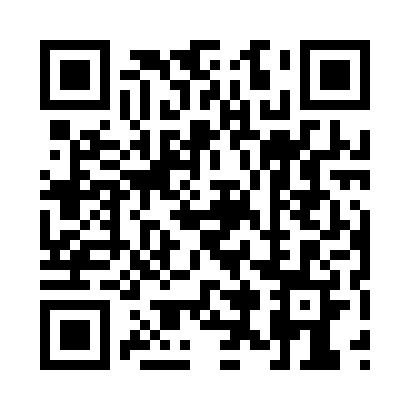 Prayer times for Rock Lake, Ontario, CanadaMon 1 Jul 2024 - Wed 31 Jul 2024High Latitude Method: Angle Based RulePrayer Calculation Method: Islamic Society of North AmericaAsar Calculation Method: HanafiPrayer times provided by https://www.salahtimes.comDateDayFajrSunriseDhuhrAsrMaghribIsha1Mon3:445:471:397:049:3111:342Tue3:455:471:397:049:3111:343Wed3:465:481:407:049:3111:334Thu3:475:491:407:049:3011:325Fri3:485:501:407:049:3011:316Sat3:495:501:407:049:3011:307Sun3:515:511:407:039:2911:298Mon3:525:521:407:039:2911:289Tue3:535:531:417:039:2811:2710Wed3:555:531:417:039:2711:2611Thu3:565:541:417:039:2711:2512Fri3:585:551:417:029:2611:2313Sat3:595:561:417:029:2511:2214Sun4:015:571:417:029:2511:2115Mon4:035:581:417:019:2411:1916Tue4:045:591:417:019:2311:1817Wed4:066:001:417:009:2211:1618Thu4:086:011:417:009:2111:1419Fri4:096:021:426:599:2011:1320Sat4:116:031:426:599:1911:1121Sun4:136:041:426:589:1811:1022Mon4:156:051:426:589:1711:0823Tue4:166:061:426:579:1611:0624Wed4:186:081:426:579:1511:0425Thu4:206:091:426:569:1411:0226Fri4:226:101:426:559:1311:0127Sat4:246:111:426:549:1210:5928Sun4:266:121:426:549:1010:5729Mon4:276:131:426:539:0910:5530Tue4:296:151:426:529:0810:5331Wed4:316:161:426:519:0710:51